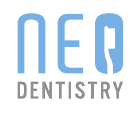 Financial AgreementAt Neo Dentistry, we believe that you deserve the best care.  That’s why we always present you with the best dental solution possible to treat your personal situation.  Our goal is to treat each patient with the respect and best care possible, regardless of financial situation in regards to insurance. For the patients that do carry dental insurance benefits, it is important for you to understand that the insurance is based on a contract between your employer and the insurance company.  If you have any questions regarding your dental benefits please contact your employer or insurance company directly.  Dental benefit plans will never pay for completion of your dental care.  It is only meant to assist you.Neo Dentistry accepts most private insurance plans; please keep the office updated with any changes to your benefits so we can always have your current benefit information available.  Although we can maintain computerized histories of payment by a given company, they do change.  Due to this, it is impossible to give a guaranteed quote at the time of service.  We estimate your portion based on the most up to date information we have.  THIS IS ONLY AN ESTIMATE.   In order to get an exact insurance benefit, we are happy to file a “pre-treatment authorization” with your insurance company prior to treatment.  This does delay treatment, but gives you the correct expenses you may incur after your insurance pays.  As a courtesy to you, Neo Dentistry will bill your insurance.  If insurance doesn’t pay within 90 days, Neo Dentistry reserves the right to request payment in full from you.  Should that happen, insurance benefits would be paid directly to you.  This is a very rare happening, but at the same time, it is important for you to realize and understand that your insurance is a legal contract between YOU and your insurance company.  Our office is not, and cannot be a part of that legal contract.  Ultimately, YOU are responsible for all charges incurred in our office.Neo Dentistry does require your portion of payment in full BEFORE the treatment is started. You are entitled to a refund if absolutely no treatment was done that day.  We accept MasterCard, Visa, American Express, cash and checks (for existing patients with established payment history).  Checks: If paying by check, there is no set amount but we will now require that the payment be made 1 week in advance and is cleared before we book the appointment. NO EXCEPTIONS.Responsible Party (if patient is under 18):_______________________________________Patient Signature(over 18):  ______________________________________________________                                        